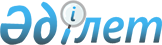 "Оңтүстiк" арнайы экономикалық аймағының жұмыс iстеуiнiң проблемалық мәселелерiн шешу жөнiндегi ұсыныстарды дайындау үшiн жұмыс тобын құру туралы
					
			Күшін жойған
			
			
		
					Қазақстан Республикасы Премьер-Министрінің 2006 жылғы 10 шілдедегі N 195-ө Өкімі. Күші жойылды - ҚР Үкіметінің 2007.05.31. N 442 қаулысымен.



      "Оңтүстiк" арнайы экономикалық аймағының жұмыс iстеуiнiң проблемалық мәселелерiн шешу жөнiндегi ұсыныстарды дайындау мақсатында:




      1. Мынадай құрамда жұмыс тобы құрылсын:

Сапарбаев             - Қазақстан Республикасы



Бердiбек Машбекұлы      Премьер-Министрiнiң Кеңсесi Басшысының



                        орынбасары, жетекшi

Әбiшев                - Оңтүстiк Қазақстан облысы әкiмiнiң



Ислам Алмаханұлы        бiрiншi орынбасары, жетекшiнiң



                        орынбасары

Несонова              - Қазақстан Республикасы Индустрия және сауда



Татьяна Сергеевна       министрлігі Өнеркәсіп және ғылыми-техникалық



                        дамыту комитетінің басқарма бастығы, хатшы      

Әбдiреев              - Қазақстан Республикасы Индустрия және



Батырбек Сейтенұлы      сауда министрлiгiнiң Өнеркәсiп және



                        ғылыми-техникалық даму комитетi



                        төрағасының орынбасары

Әбдиева               - Қазақстан Республикасы Индустрия және



Күлпаш Вениаминқызы     сауда министрлiгiнiң Индустриялық



                        саясат департаментi өндiрiстiк саясаты



                        басқармасының бастығы

Бейiсбеков            - Қазақстан Республикасы Қаржы 



Өмiрзақ Көбегенұлы      министрлiгiнiң Кедендiк бақылау



                        комитетi кедендiк бақылауды ұйымдастыру



                        басқармасының бастығы

Арашапов              - Қазақстан Республикасы Қаржы



Тынысбек Кәкiмбекұлы    министрлiгiнiң Салық комитетi Әдiснама



                        басқармасы бастығының орынбасары

Құпанова              - Қазақстан Республикасы Ауыл 



Ляззат Кәкешқызы        шаруашылығы министрлiгiнiң Егiн



                        шаруашылығы департаментi агротехнологиялық



                        саясат басқармасының бастығы

Жамбеков              - Қазақстан Республикасы Экономика



Серiк Боранбайұлы       және бюджеттiк жоспарлау министрлiгiнiң



                        Салалық органдардың шығыстарын жоспарлау



                        департаментi агроөнеркәсiптiк кешен және



                        қоршаған ортаны қорғау басқармасының бастығы

Оразбаев              - Қазақстан Республикасы Бiлiм және ғылым



Жұматай Зейноллаұлы     министрлiгi Жоғары және жоғары оқу  



                        орнынан кейiн бiлiм беру департаментi  



                        мемлекеттiк стандарттар және жұмысты  



                        үйлестiру басқармасының бастығы

Жетпiсбаев            - "Оңтүстiк" арнайы экономикалық 



Арман Шәрiпбайұлы       аймағының дирекциясы" мемлекеттiк 



                        мекемесiнiң директоры

Бақтыбаев             - "Қазақ мақта қауымдастығы" заңды 



Сайын Рысбайұлы         тұлғалар бiрлестiгiнiң төрағасы 

Аймишев               - "Меланж" акционерлiк қоғамының вице-



Олжас Қасымғалиұлы      президентi

Садыбекова            - "Альянс Казахский Русский Текстиль"



Гүлнар Әбдухалиқызы     жауапкершiлiгi шектеулi серіктестiгiнiң бас



                        директоры

Қаныбеков             - "НИМЕКС корпорациясы" жауапкершiлiгi



Нұрлан Әсембекұлы       шектеулi серiктестiгi Қадағалау кеңесiнiң



                        төрағасы

Әли                   - Қазақстан Республикасы Сыртқы істер



Ерлік Шәкірұлы          министрлігінің Халықаралық ұйымдар және көп



                        жақты ынтымақтастық департаменті халықаралық



                        ұйымдар басқармасының бастығы

Молдабаев             - Қазақстан Республикасы Энергетика және



Қаныш Тәңірбергенұлы    минералдық ресурстар министрлігі Электр



                        энергетикасы және көмір өнеркәсібі



                        департаментінің директоры

Жұмақанов             - Қазақстан Республикасы Көлік және



Құрмет Тілеудесұлы      коммуникациялар министрлігі Қатынас жолдары



                        комитетінің бөлім бастығы

Дұсбаев               - "Қазына" орнықты даму қоры" акционерлік



Рустам Омарбекұлы       қоғамы Жүйелік жобалар департаментінің



                        директоры

Әуезбаева             - "Қазақстан Даму Банкі" акционерлік қоғамының



Тәлмира Есімханқызы     басқарушы директоры

Есқалиев              - "ҚБД - Лизинг" акционерлік қоғамының



Ерхат Серікұлы          Басқарма төрағасы

Меньшаев              - Қазақстан Республикасы Жер ресурстарын



Александр Васильевич    басқару агенттігі жерге орналастыру



                        бөлімінің бастығы



      


Ескерту. Құрамға өзгерту енгізілді - ҚР Премьер-Министрдің м.а. 2006.08.25. N


 
 251 


 өкімімен.


       



      2. Жұмыс тобы ағымдағы жылдың соңына дейін тоқсан сайын есепті кезеңнен кейінгі айдың 5 күнінен кешіктірмей Қазақстан Республикасының Үкіметіне әзірленген ұсыныстарды берсін.



      3. Осы өкімнің орындалуын бақылау Қазақстан Республикасы Премьер-Министрінің Кеңсесі Басшысының орынбасары Б.М.Сапарбаевқа жүктелсін.

      

Премьер-Министр


					© 2012. Қазақстан Республикасы Әділет министрлігінің «Қазақстан Республикасының Заңнама және құқықтық ақпарат институты» ШЖҚ РМК
				